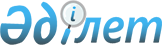 "Қозғалуға қиындығы бар бірінші топтағы мүгедектерге жеке көмекшінің және есту бойынша мүгедектерге қолмен көрсететін тіл маманының қызметтерін ұсыну үшін мүгедектерге құжаттарды ресімдеу" мемлекеттік қызмет регламентін бекіту туралы
					
			Күшін жойған
			
			
		
					Солтүстік Қазақстан облысы Ғабит Мүсірепов атындағы аудандық әкімдігінің 2012 жылғы 5 қыркүйектегі N 329 қаулысы. Солтүстік Қазақстан облысының Әділет департаментінде 2012 жылғы 18 қыркүйекте N 1870 тіркелді. Күші жойылды - Солтүстік Қазақстан облысы Ғабит Мүсірепов атындағы аудан әкімдігінің 2013 жылғы 23 мамырдағы N 194 қаулысымен      Ескерту. Күші жойылды - Солтүстік Қазақстан облысы Ғабит Мүсірепов атындағы аудан әкімдігінің 23.05.2013 N 194 қаулысымен       

«Әкімшілік рәсімдер туралы» Қазақстан Республикасының 2000 жылғы 27 қарашадағы № 107 Заңының 9-1-бабына сәйкес, аудан әкімдігі ҚАУЛЫ ЕТЕДІ:



      1. Қоса берілген «Қозғалуға қиындығы бар бірінші топтағы мүгедектерге жеке көмекшінің және есту бойынша мүгедектерге қолмен көрсететін тіл маманының қызметтерін ұсыну үшін мүгедектерге құжаттарды ресімдеу» мемлекеттік қызмет регламенті бекітілсін.



      2. Осы қаулының орындалуын бақылау аудан әкімі аппаратының басшысы Ерлан Естайұлы Әділбековке жүктелсін.



      3. Осы қаулы алғашқы ресми жарияланған күннен кейін он күнтізбелік күн өткен соң қолданысқа енгізіледі.      Ауданы әкімі                               М. Тасмағанбетов

Ғабит Мүсірепов атындағы

ауданы әкімдігінің

2012 жылғы 05 қыркүйектегі

№ 329 қаулысымен

бекітілген 

«Қозғалуға қиындығы бар бірінші топтағы мүгедектерге жеке көмекшінің және есту бойынша мүгедектерге қолмен көрсететін тіл маманының қызметтерін ұсыну үшін мүгедектерге құжаттарды ресімдеу» мемлекеттік қызмет регламенті 

1. Негізгі ұғымдар

      1. Осы «Қозғалуға қиындығы бар бiрiншi топтағы мүгедектерге жеке көмекшiнiң және есту бойынша мүгедектерге қолмен көрсететiн тiл маманының қызметтерiн ұсыну үшiн мүгедектерге құжаттарды ресiмдеу» (бұдан әрі-Регламент) Регламентінде мынадай ұғымдар пайдаланылады:

      1) тұтынушы (өтініш беруші) - жеке тұлғалар: Қазақстан Республикасының азаматтары, Қазақстан Республикасының аумағында тұрақты тұратын шетелдiктер мен азаматтығы жоқ адамдар (бұдан әрі - тұтынушылар);

      2) уәкілетті орган – «Ғабит Мүсірепов атындағы ауданының жұмыспен қамту және әлеуметтік бағдарламалар бөлімі» мемлекеттік мекемесі. 

2. Жалпы ережелер

      2. Мемлекеттік қызмет «Ғабит Мүсірепов атындағы ауданының жұмыспен қамту және әлеуметтік бағдарламалар бөлімі» мемлекеттік мекемесімен осы Регламенттің 1-қосымшасына сәйкес мекенжайы бойынша көрсетіледі.



      3. Көрсетілетін мемлекеттік қызметтің нысаны: ішінара автоматтандырылған.



      4. Мемлекеттiк қызмет «Қазақстан Республикасында мүгедектердi әлеуметтiк қорғау туралы» Қазақстан Республикасының 2005 жылғы 13 сәуiрдегi Заңы 21-бабының 1-тармағының 4)-тармақшасы және Қазақстан Республикасы Үкiметiнiң 2005 жылғы 20 шiлдедегi № 754 қаулысымен бекiтiлген Жеке оңалту бағдарламасына сәйкес жүріп-тұруы қиын бірінші топтағы мүгедектер үшін жеке көмекшiнiң және естiмейтiндiгi бойынша мүгедектер үшін жылына отыз сағат ымдау тілі маманының әлеуметтік қызметтерін көрсету ережесi, «Жергілікті атқарушы органдар көрсететін әлеуметтік қорғау саласындағы мемлекеттік қызметтердің стандарттарын бекіту туралы» Қазақстан Республикасы Үкіметінің 2011 жылғы 7 сәуірдегі № 394 қаулысы негізінде көрсетіледі.



      5. Мемлекеттік қызмет көрсету тәртібі және қажетті құжаттар туралы толық ақпарат www.ozsp-gm.sko.kz интернет-ресурстарында, уәкілетті органдардың стендтерде, ресми ақпарат көздерде болады.



      6. Көрсетiлетiн мемлекеттiк қызметтiң өтiнiш берушi алатын нәтижесi, жүрiп-тұруы қиын бiрiншi топтағы мүгедектерге жеке көмекшiнiң қызметiн және естiмейтiндiгi бойынша мүгедектерге ымдау тiлi маманының қызметiн беру үшiн мүгедектердiң құжаттарын ресiмдеу туралы хабарлама не қағаз тасымалдаушыда қызмет көрсетуден негізделген бас тарту жауап болып табылады



      7. Мемлекеттік қызмет жеке тұлғаларға көрсетіледі: Қазақстан Республикасының азаматтарына, Қазақстан Республикасының аумағында тұрақты тұратын азаматтығы жоқ және шетелдіктерге (бұдан әрі – тұтынушылар):

      1) жеке көмекшiнiң әлеуметтік қызметтерін көрсетуге медициналық қорытындысы негізінде қозғалыста қиыншылықтары бар бірінші топтағы мүгедектерге;

      2) ымдау тілінің маманының әлеуметтік қызметтерін көрсетуге медициналық қорытындысы негізінде ымдау тіліне дағдылары бар есту бойынша мүгедектерге. 

3. Мемлекеттік қызмет көрсету тәртібіне қойылатын талаптар       

8. Мемлекеттік қызметті көрсету мерзімдері:

      1) тұтынушы осы Регламенттің 12-тармағында айқындалған қажеттi құжаттарды тапсырған сәттен бастап – он жұмыс күнi iшiнде;

      2) тұтынушы өтiнiш берген күнi сол жерде көрсетiлетiн мемлекеттiк қызметтi алуға дейiн күтудiң рұқсат берiлген ең көп уақыты бiр тұтынушыға қызмет көрсетуге 15 минуттан есептегенде кезектегi адамдардың санына байланысты болады;

      3) тұтынушы өтiнiш берген күнi сол жерде көрсетiлетiн мемлекеттiк қызмет көрсетудiң рұқсат берiлген ең көп уақыты 15 минуттан аспайды.

      Мемлекеттік қызмет тегін көрсетіледі.

       

9. Мемлекеттiк қызметтi көрсетуден мынадай негiздер бойынша бас тартылады:

      1) тұтынушының бойында жүрiп-тұруы қиын бiрiншi топтағы мүгедектерге жеке көмекшiнiң қызметiн және естiмейтiндiгi бойынша мүгедектерге ымдау тiлi маманының қызметiн беруге қарсы медициналық көрсетiлiмдер болған;

      2) осы мемлекеттiк қызметтi көрсету үшiн талап етiлетiн құжаттардың бiреуi болмаған, құжаттарды ресiмдеуде қателiктер табылған;

      3) ұсынылған мәлiметтер мен құжаттар дұрыс болмаған жағдайда.

      Мемлекеттік қызмет көрсетуді тоқтата тұру үшін негіздемелер жоқ.

       

10. Уәкілетті органның үй-жайы қажетті құжаттарды дайындау үшін, үстелмен, орындықтармен, ақпараттық стендтермен жабдықталған, күту залы бар сондай-ақ үй-жайда мүмкіндіктері шектеулі тұтынушыларға қызмет көрсету үшін жағдайлар қарастырылған.

      Уәкілетті органның үй-жайы санитарлық-эпидемиологиялық нормаларға, ғимараттың қауіпсіздік талаптарына үйлесімді, күзетпен және өрт дабылымен жабдықталды.

       

11. Мемлекеттік қызмет алу үшін тұтынушыдан өтініш алған сәттен бастап және мемлекеттік қызмет нәтижесін беру сәтіне дейінгі мемлекеттік қызмет көрсету кезеңдері:

      1) тұтынушы бекітілген үлгідегі өтініш және қажетті құжаттардың тізімін мемлекеттік қызмет алуға ұсынады;

      2) уәкілетті органның жауапты маманы өтінішті журналда тіркейді, кіріс нөмірін иелендіреді, тұтынушыға талон береді және уәкілетті органның басшысына қарауға жібереді;

      3) уәкілетті органның басшысы қарастырғаннан кейін өтінішке бұрыштама қояды және жауапты маманға құжаттарды жолдайды;

      4) уәкілетті органның жауапты маманы тұтынушыдан ұсынылған өтінішке қарауды жүзеге асырады, құжаттардың толықтығына тексеруді жүзеге асырады, тұтынушының мәліметтерін электрондық базаға енгізеді, хабарлама немесе қызмет көрсетуден бас тарту туралы дәлелдi дайындайды және уәкілетті органның басшысына қол қою үшін жолдайды;

      5) уәкілетті органның басшысы тұтынушыны есепке қою туралы хабарламаға немесе қызмет көрсетуден бас тарту туралы дәлелге қол қояды және уәкілетті орган жауапты маманға жолдайды;

      6) уәкілетті органның жауапты маманы мемлекеттік қызмет көрсету нәтижесін журналда тіркейді және тұтынушыны мемлекеттік қызмет ұсынуға есепке қою туралы хабарлама немесе қызмет көрсетуден бас тарту туралы дәлелдi жауабын береді. 

4. Мемлекеттік қызметті көрсету үдерісіндегі іс-әрекеттер

(өзара әрекеттестік) тәртібінің сипаттамасы

      12. Мемлекеттік қызмет алу үшін тұтынушы келесі құжаттарды ұсынады:

      1) жеке басын куәландыратын құжаттың деректемелерiн, әлеуметтiк жеке кодының нөмiрiн (жеке сәйкестендiру нөмiрi болса) көрсете отырып, белгiленген үлгiдегi өтiнiштi;

      2) мүгедектiң жеке оңалту бағдарламасынан үзiндi көшiрменi;

      3) тұтынушының жеке басын куәландыратын құжат көшiрмесiн;

      4) мүгедектiгi туралы анықтаманы ұсынады.



      13. Өтініштер нысандары уәкілетті органның күту залында орналастырылады немесе мекенжайы бойынша құжаттар қабылдайтын қызметкерлерде болады.



      14. Мемлекеттік қызметті алу үшін қажетті толтырылған өтініш үлгілері және басқа құжаттар уәкілетті органның жауапты маманына тапсырылады.

      Жауапты тұлғалар кабинеттерінің нөмірлері туралы ақпарат мемлекеттік қызмет көрсету бойынша ақпараты орналастырылған уәкілетті органның стендінде орналастырылған.



      15. Барлық қажетті құжаттар тапсырылғаннан кейін уәкілетті органда тұтынушыға мемлекеттік қызмет тіркеу мен алу датасын, құжаттар қабылдаған тұлғаның тегі аты-жөні көрсетумен талон беріледі.



      16. Қызмет беру үшін құжаттарды ресімдеу (ресімдеуден бас тарту) туралы хабарламаны беру және жеткізу тұрғылықты жері бойынша уәкілетті органға тұтынушының өзі келгенде, сондай-ақ пошталық хабарлама арқылы жүзеге асырылады.

      Мүгедектің өзінің баруға мүмкіндігі болмаған жағдайда, нотариалды куәландыруды талап етпейтін сенімхат негізінде жеке көмекшiнiң және ымдау тілі маманының қызметтерін ұсынуға өтініш жасауға басқа адамдарға уәкілеттік бере алады



      17. Уәкiлеттi органның жұмыс кестесi:

      демалыс (сенбi, жексенбi) және мереке күндерiн қоспағанда, сағат 13.00-ден 14.30-ге дейiн түскi үзiлiспен күн сайын сағат 9.00-ден 18.30-ге дейiн.

      Қабылдау кезек тәртібінде жүзеге асырылады, алдын ала жазылусыз және тездетілген қызмет көрсетусіз.

       

18. Мемлекеттік қызмет көрсету үдерісінде мынадай құрылымдық-функционалдық бірліктер (әрі қарай - ҚФБ) қатысады:

      1) уәкілетті орган басшысы;

      2) уәкілетті органның жауапты маманы.

       

19. Осы Регламенттің 2-қосымшасында әрбір әкімшілік іс-әрекетті (рәсімді) орындау мерзімін көрсетумен әкімшілік іс-әрекеттердің (рәсімдердің) әрбір ҚФБ-мен реттілігі мен өзара әрекетінің мәтіндік кестеленген сипаттамасы келтірілген.

       

20. Мемлекеттік қызмет және ҚФБ көрсету үдерісінде әкімшілік іс-әрекеттердің логикалық реттілігін көрсетуші сызбалар осы Регламенттің 3-қосымшасында келтірілген. 

5. Мемлекеттік қызметтерді көрсететін лауазымдық тұлғалардың жауапкершілігі

      21. Мемлекеттік қызмет көрсетуге қатысатын жауапты тұлға уәкілетті орган басшысы мен лауазымды тұлғалар (бұдан әрі - лауазымды тұлғалар) болып табылады.

      Лауазымды тұлғалар мемлекеттік қызмет көрсетудің сапалығы мен тиімділігіне, сондай-ақ мемлекеттік қызмет көрсету барысында олармен қабылданатын шешімдер мен іс-әрекеттеріне (іс-әрекетсіздігіне), Қазақстан Республикасының заңнамалық актілеріне сәйкес белгіленген мерзімдерде мемлекеттік қызмет көрсетуді іске асыруға жауапкершілік атқарады.

       

22. Көрсетiлген мемлекеттiк қызмет нәтижелерiмен келiспеген жағдайларда тұтынушының заңнамада белгiленген тәртiппен сотқа жүгiнуге құқығы бар.

       

23. Жазбаша шағыммен жүгiнген тұтынушыға жауап алатын күнi және уақыты, өтiнiштi қарау барысы туралы ақпарат алуға болатын адамдардың байланыс деректерi көрсетiлген талон берiледi.

«Қозғалуға қиындығы бар бiрiншi топтағы

мүгедектерге жеке көмекшiнiң және есту

бойынша мүгедектерге қолмен көрсететiн тiл

маманының қызметтерiн ұсыну үшiн

мүгедектерге құжаттарды ресiмдеу»

мемлекеттік қызмет Регламентіне

1-қосымша Мемлекеттік қызмет көрсету бойынша уәкілетті орган

«Қозғалуға қиындығы бар бiрiншi топтағы

мүгедектерге жеке көмекшiнiң және есту

бойынша мүгедектерге қолмен көрсететiн тiл

маманының қызметтерiн ұсыну үшiн

мүгедектерге құжаттарды ресiмдеу»

мемлекеттік қызмет Регламентіне

2-қосымша Әкімшілік іс-әрекеттердің (рәсімдердің) реттілігі мен өзара іс-әрекетінің сипаттамасы

1 кесте. ҚФБ іс-әрекетін сипаттау 2 кесте. Пайдалану нұсқалары. Негізгі үдеріс. 3 кесте. Пайдалану нұсқалары. Баламалы үдеріс.

«Қозғалуға қиындығы бар бiрiншi топтағы

мүгедектерге жеке көмекшiнiң және есту

бойынша мүгедектерге қолмен көрсететiн тiл

маманының қызметтерiн ұсыну үшiн

мүгедектерге құжаттарды ресiмдеу»

мемлекеттік қызмет Регламентіне

3-қосымша Әкімшілік іс-әрекеттердің логикалық реттілігі арасындағы өзара байланысын сипаттаушы сызбалар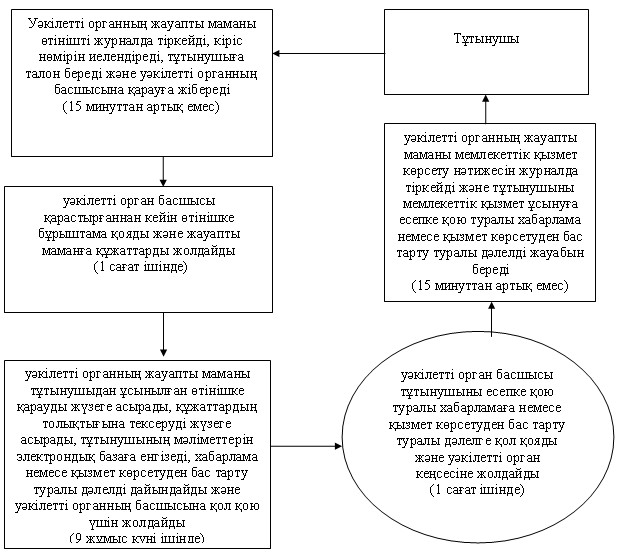 
					© 2012. Қазақстан Республикасы Әділет министрлігінің «Қазақстан Республикасының Заңнама және құқықтық ақпарат институты» ШЖҚ РМК
				Уәкілетті органның атауыЗаңды мекенжайыЖұмыс кестесіБайланыс телефоны«Ғабит Мүсірепов атындағы ауданының жұмыспен қамту және әлеуметтік бағдарламалар бөлімі» мемлекеттік мекемесі 150400, Солтүстік Қазақстан облысы, Ғабит Мүсірепов атындағы ауданы, Новоишим селосы, Ленин көшесі, 2, № 6 кабинет Күн сайын сағат 9.00-ден 18.30-ге дейін, түскі үзіліс сағат 13.00-14.30, демалыс күндері – сенбі және жексенбі8 (71535) 2-15-37 Негізгі үдерістің (жұмыс барысының, ағымының) іс-әрекеттері, 1 өтініш берушігеНегізгі үдерістің (жұмыс барысының, ағымының) іс-әрекеттері, 1 өтініш берушігеНегізгі үдерістің (жұмыс барысының, ағымының) іс-әрекеттері, 1 өтініш берушігеНегізгі үдерістің (жұмыс барысының, ағымының) іс-әрекеттері, 1 өтініш берушігеІс-әрекеттің (жұмыс барысының, ағынының) №123ҚФБ атауыУәкілетті органның жауапты маманыУәкілетті орган басшысыУәкілетті органның жауапты маманыІс-әрекеттің (үдерістің, рәсімнің, операцияның) атауы және оның сипаттамасы Қабылдау, құжаттарды тіркеу, тұтынушыға талон беруҚұжаттарды қарастыру және өтінішке бұрыштама қоюҚұжаттарды қарастыру, құжаттардың толықтығына тексеруді жүзеге асыруАяқтау нысаны (деректер, құжат, ұйымдық-өкімші шешім)Басшыға құжаттарды қарастыру үшін жіберуЖауапты маманға орындау үшін жіберуМемлекеттік қызмет көрсету нәтижесін басшыға қол қою үшін жіберуОрындау мерзімдері15 минуттан артық емес1 сағат ішінде9 жұмыс күні ішіндеКелесі іс-әрекеттің нөмірі234Негізгі үдерістің (жұмыс барысының, ағымының) іс-әрекеттері, 1 өтініш берушігеНегізгі үдерістің (жұмыс барысының, ағымының) іс-әрекеттері, 1 өтініш берушігеНегізгі үдерістің (жұмыс барысының, ағымының) іс-әрекеттері, 1 өтініш берушігеНегізгі үдерістің (жұмыс барысының, ағымының) іс-әрекеттері, 1 өтініш берушігеІс-әрекеттің (жұмыс барысының, ағынының) №566ҚФБ атауыУәкілетті орган басшысыУәкілетті орган жауапты маманыУәкілетті орган жауапты маманыІс-әрекеттің (үдерістің, рәсімнің, операцияның) атауы және оның сипаттамасы хабарламаға немесе қызмет көрсетуден бас тарту туралы дәлелге қол қояды және уәкілетті орган жауапты маманға жолдайдымемлекеттік қызмет көрсету нәтижесін журналда тіркейді және хабарлама немесе қызмет көрсетуден бас тарту туралы дәлелдi жауабын бередімемлекеттік қызмет көрсету нәтижесін журналда тіркейді және хабарлама немесе қызмет көрсетуден бас тарту туралы дәлелдi жауабын бередіАяқтау нысаны (деректер, құжат, ұйымдық-өкімші шешім)Құжаттарға қол қоюНәтиже беруНәтиже беруОрындау мерзімдері1 сағат ішінде15 минуттан артық емес15 минуттан артық емесУәкілетті орган жауапты маманыУәкілетті орган басшысыУәкілетті органның жауапты маманыІс-әрекет 1.

өтінішті журналда тіркейді, кіріс нөмірін иелендіреді, тұтынушыға талон береді және уәкілетті органның басшысына қарауға жібереді Іс-әрекет 2.

қарастырғаннан кейін өтінішке бұрыштама қояды және жауапты маманына орындау үшін жолдайдыІс-әрекет 3.

өтінішке қарауды жүзеге асырады, тұтынушыға мемлекеттік қызмет ұсыну құқығын анықтау үшін құжаттардың толықтығына тексеруді жүзеге асырады, хабарлама дайындайды және уәкілетті органның басшысына қол қою үшін жолдайдыІс-әрекет 5

мемлекеттік қызмет көрсету нәтижесін журналда тіркейді және тұтынушыны мемлекеттік қызмет ұсынуға есепке қою туралы хабарлама жауабын бередіІс-әрекет 4

тұтынушыны мемлекеттік қызмет көрсетуге есепке қою туралы хабарламаға қол қояды және уәкілетті орган жауапты маманға жолдайдыУәкілетті органның жауапты маманыУәкілетті орган басшысыУәкілетті органның жауапты маманыІс-әрекет 1.

өтінішті журналда тіркейді, кіріс нөмірін иелендіреді, тұтынушыға талон береді және уәкілетті органның басшысына қарауға жібереді Іс-әрекет 2.

қарастырғаннан кейін өтінішке бұрыштама қояды және жауапты маманына орындау үшін жолдайдыІс-әрекет 3.

өтінішке қарауды жүзеге асырады, тұтынушыға мемлекеттік қызмет ұсыну құқығын анықтау үшін құжаттардың толықтығына тексеруді жүзеге асырады, және қызмет көрсетуден бас тарту туралы дәлелдi жауабын уәкілетті органның басшысына қол қою үшін жолдайдыІс-әрекет 5

мемлекеттік қызмет көрсету нәтижесін журналда тіркейді және тұтынушыға қызмет көрсетуден бас тарту туралы дәлелдi жауабын бередіІс-әрекет 4

қызмет көрсетуден бас тарту туралы дәлелдi жауабына қол қояды және уәкілетті орган жауапты маманға жолдайды